Дистанционная площадка 6 «Б» классКлассный руководитель Сизоненко О.А.Название, девиз, План на неделюРекомендации ВОЗ  для снижения  риска заболевания коронавирусной инфекциейЧасто обрабатывайте/мойте руки, используя  антисептические средства на спиртовой основе или мыло и воду;При кашле и чихании прикрывайте рот и нос рукой или  салфеткой  - сразу же выбрасывайте использованную салфетку и вымойте руки;Избегайте близкого контакта с людьми, у которых имеются признаки жара и кашель;Если у вас температура/жар, кашель, затрудненное дыхание, обратитесь за медицинской помощью и сообщите об истории своих перемещений лечебному заведению;При посещении рынков в районах, где на данный момент регистрируются случаи нового коронавируса, избегайте прямого незащищенного контакта с живыми животными и с поверхностями, которые вступали в контакт с животными;Потребления сырой или недостаточно хорошо приготовленной продукции животного происхождения следует избегать. Нужно с осторожностью обращаться с сырым мясом, молоком или органами животных, чтобы избежать  перекрестной контаминации с неприготовленными продуктами в соответствии с надлежащей практикой обеспечения безопасности пищевых продуктов.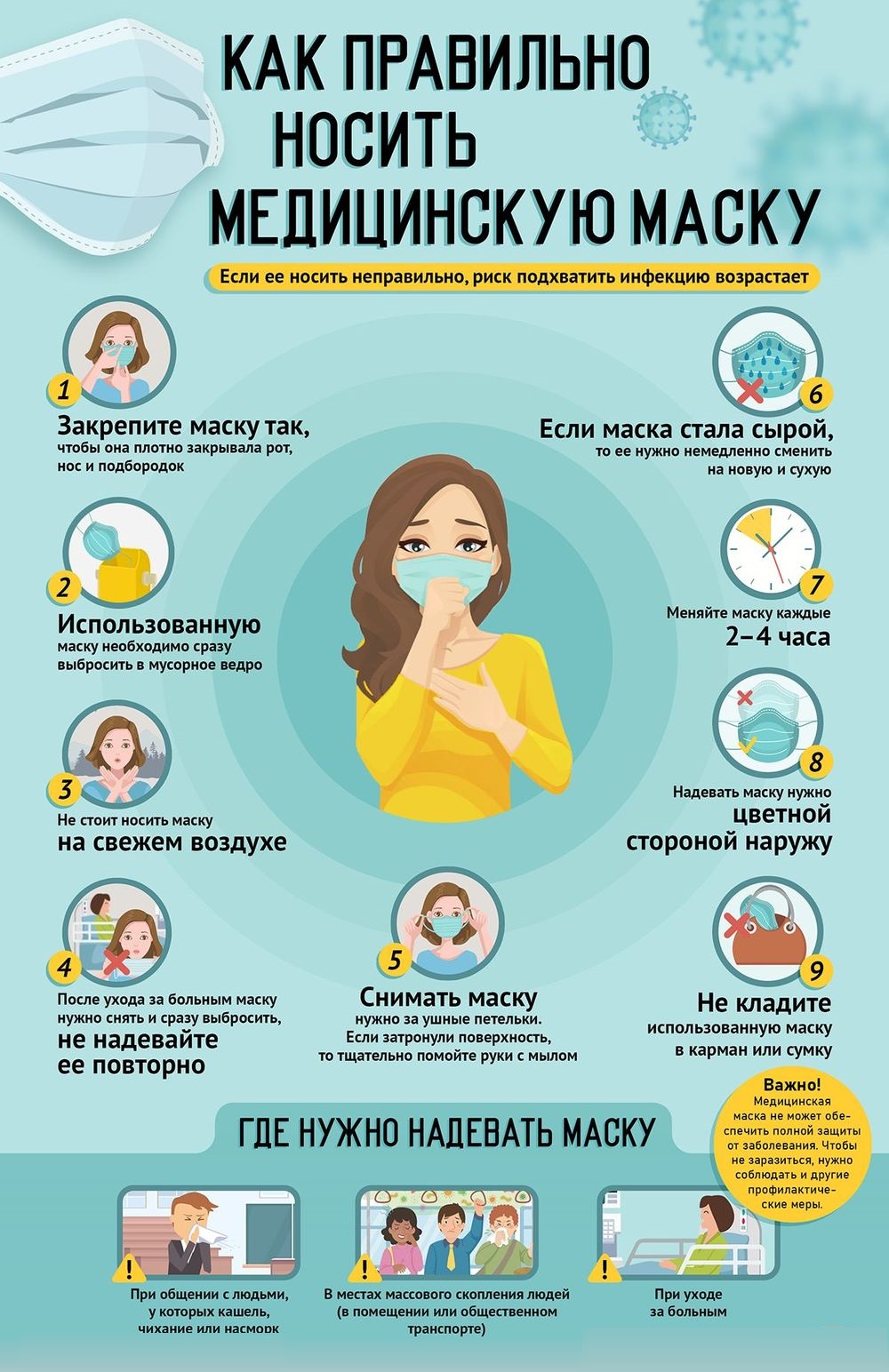 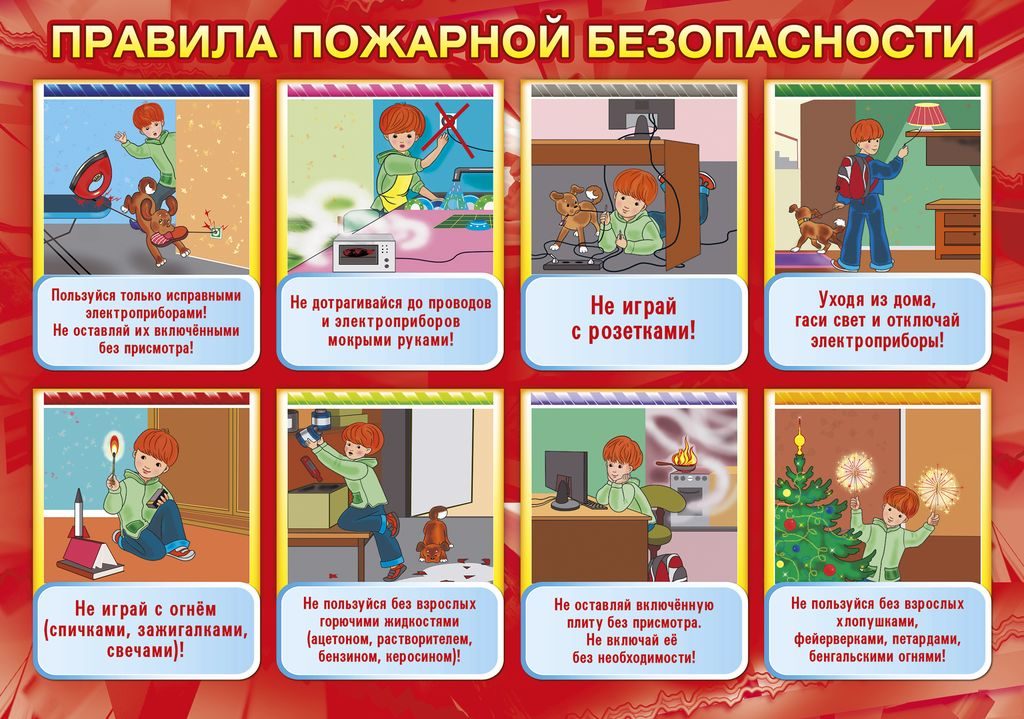 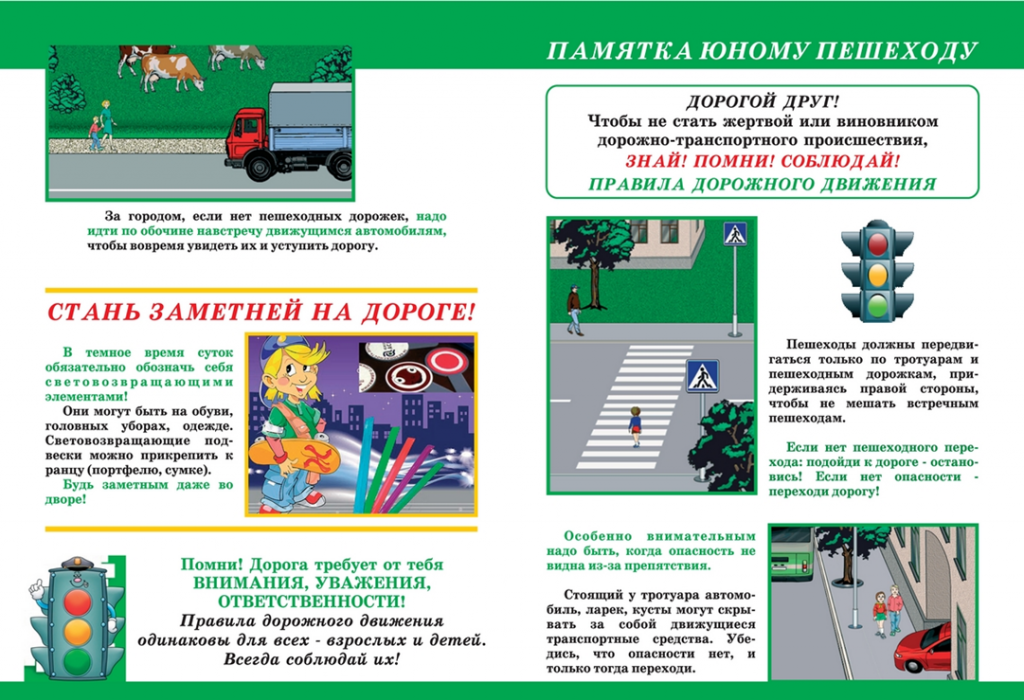 №наименованиесрокиссылки1Физминутки, интересные факты о ЗОЖ, спорте. Здоровье сберегающая среда.3-7.08https://cdt-krv.profiedu.ru/site/pub?id=602.ТБ, инструктаж, памятки (covid-19, травматизм, ППБ, ПДД и тд.)4.08Наглядный материал3.«Я и ЛЕТО» (фото от детей, чем занимаются, увлекаются, как помогают по дому и тд.)с 3.08 по 6.08